IFLA Green Library Award 2022Application FormAdministered by ENSULIB, IFLA Section on Environment, Sustainability and Libraries
https://www.ifla.org/environment-sustainability-and-libraries Sponsored by de Gruyter Publishing HousePlease send your submission only electronically as an attachment, via Dropbox, WeTransfer etc. not later than 28 February 2022 14 March 2022to:Dr. Petra Hauke, ENSULIB Secretary
Email: petra.hauke@hu-berlin.de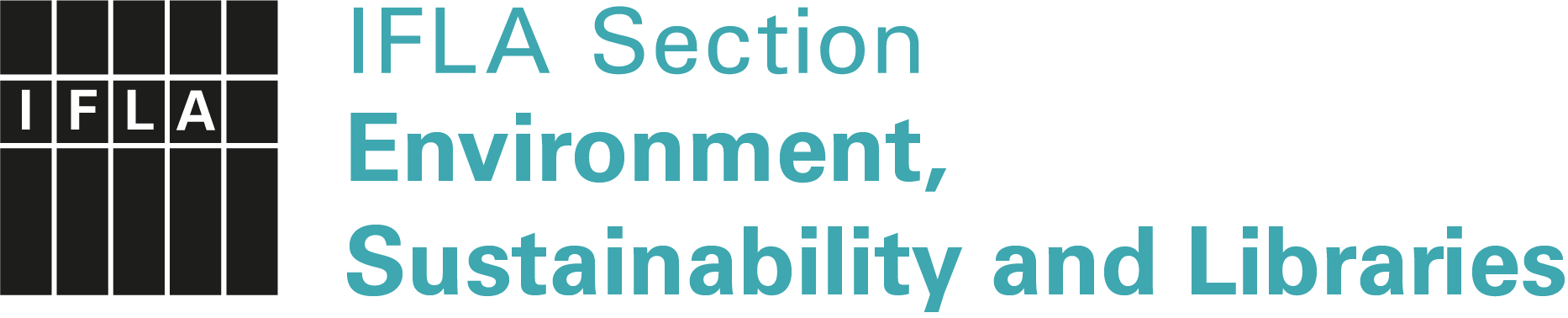 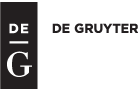 Submission titleSubmission type(  ) essay, (  ) video, (  ) poster, (  ) article, (  ) set of slides,
(  ) other: ______________________________________Concerning (  ) an entire Green Library or 
                   (  ) a Green Library ProjectSubmission language(  ) English, (  ) Arabic*, (  ) Chinese*, (  ) German*, (  ) French*, (  ) Russian*, (  ) Spanish*
*English translation required Type of library(  ) Public, (  )  School, (  ) Academic, (  ) other: …………………Single numbers of SDGs addressedSurname(s), name(s)Name of the libraryPostal addressEmailWebsiteAbstract (up to 300 words, in English):Abstract (up to 300 words, in English):